КАРАР                                                       РЕШЕНИЕОб отмене решения Совета сельского поселения Старотумбагушевский сельсовет муниципального района Шаранский район Республики Башкортостан №211 от 10 августа 2010 года «О проверке достоверности и полноты сведений, представляемых гражданами, претендующими на замещение должностей муниципальной службы в органе местного самоуправления  сельского поселения Старотумбагушевский сельсовет муниципального района Шаранский район Республики Башкортостан, муниципальными служащими, замещающими муниципальные должности  в органе местного самоуправления  сельского поселения Старотумбагушевский сельсовет муниципального района Шаранский район Республики Башкортостан, и соблюдения муниципальными служащими требований к служебному поведению» Законом Республики Башкортостан от 2 ноября 2012 года №602-з введено Приложение 2 к Закону Республики Башкортостан от 16 июля 2007 года №452-з «О муниципальной службе в Республике Башкортостан»  Данным приложением определен порядок осуществления проверки достоверности и полноты сведений, предоставляемыми гражданами, претендующими на замещение должностей муниципальной службы муниципальными служащими, и соблюдения муниципальными служащими требований к служебному поведению.В связи с вышеуказанными изменениями законодательства Республики Башкортостан Совет сельского поселения  Старотумбагушевский сельсовет муниципального района Шаранский район  решил:Решение Совета сельского поселения Старотумбагушевский сельсовет  №211 от 10 августа 2010 года и утвержденное им положение не соответствуют вышеуказанным нормам закона, в связи с этим решение «О проверке достоверности и полноты сведений, представляемых гражданами, претендующими на замещение должностей муниципальной службы в органе местного самоуправления  сельского поселения Старотумбагушевский сельсовет муниципального района Шаранский район Республики Башкортостан, муниципальными служащими, замещающими муниципальные должности  в органе местного самоуправления  сельского поселения Старотумбагушевский сельсовет муниципального района Шаранский район Республики Башкортостан, и соблюдения муниципальными служащими требований к служебному поведению»  отменить.Глава  сельского поселения                                                          И.Х. Бадамшин д. Старотумбагушево 07 ноября  2013 года№ 304                             БАШҠОРТОСТАН  РЕСПУБЛИКАҺЫШАРАН  РАЙОНЫМУНИЦИПАЛЬ  РАЙОНЫИСКЕ ТОМБАҒОШ АУЫЛ СОВЕТЫАУЫЛ БИЛӘМӘҺЕ СОВЕТЫИске Томбағош ауылы,тел(34769) 2-47-19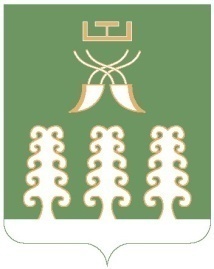 РЕСПУБЛИКА  БАШКОРТОСТАНМУНИЦИПАЛЬНЫЙ РАЙОНШАРАНСКИЙ РАЙОНСОВЕТ  СЕЛЬСКОГО ПОСЕЛЕНИЯСТАРОТУМБАГУШЕВСКИЙ СЕЛЬСОВЕТс. Старотумбагушево, тел.(34769)  2-47-19